Folk CultureFolk culture refers to a constellation of cultural practices that form the sights, smells, sounds, and rituals of everyday existence in the traditional societies in which they  develop. A folk culture is usually rural, with strong family ties and strong interpersonal relationships leading to a cohesive group identity and can thus be considered an aspect of local cultureMost goods are handmade Tools, musical instruments, and clothing, physically set folk cultures apart from one another and other culture groups. Nonmaterial aspects of folk culture, such as songs, stories, philosophies, and belief systems, set these traditional societies apart from much of the world's current populationVery few traditional folk societies exist todayRelics of past folk cultures exist in the present in the form of different types of houses like shotgun cottages in the South, different types of foods and drinks such as hush puppies and moonshine whisky, different types of music such as bluegrass, and different kinds of medicines or remedies like the use of different herbs and plants. Popular CulturePop culture tends to convey a notion of cultural productions fueled by mass media and consumerism. Included in this are the visual and performing arts (e.g., painting, sculpture, and dance), the culinary arts, architecture and city planning, music, fashion, sports, leisure activities, and other forms of entertainment. Pop culture does not reﬂect the local environment; it looks virtually the same anywhere it appears. Pop culture is relatively uniform across space but rapidly changes over time as conveyed by terms such as "fad" or "trend" commonly used in pop culture lingo. Artifacts of popular culture are those things that can be produced, transmitted, and accepted virtually anywhere on the earth's surface. They include music, food, entertainment, fashion, recreation, and various forms of art. Popular culture is easily diffused across national boundaries, primarily through advertising and now through the Internet, enabling individuals all across the globe access to Big Macs, Levi's jeans, Taylor Swift, and other various exports of American pop culture. The increasingly globalized world system allows for the rapid diffusion and acceptance of elements of pop culture.In some cases, this process has led to increased access and improved economic and educational opportunities. The invasion of Americanized pop culture has been seen by many as just another example of cultural imperialism, causing people to lose their traditional ways of life in favor of cheap entertainment and disposable goods. In some less-developed countries, cultural globalization associated with the introduction of fast food restaurants, automobiles, and other emblems of American economic power have resulted in social and environmental problems.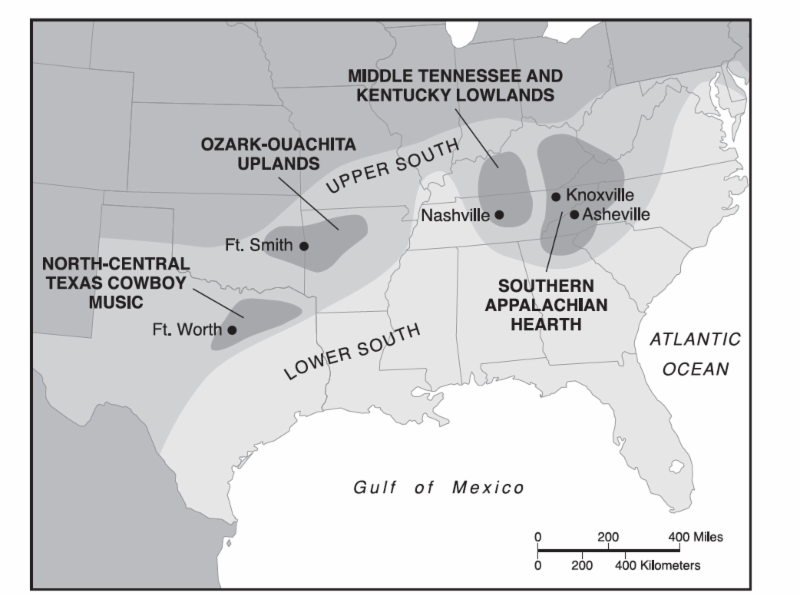 Country music has its origins in folk music that began in the southeastern United States with different regions producing different types of music.